Rapport d'autoévaluationFilière de formation postgrade:      Organisation responsable:      Lieu et date :     Signature de la personne responsable:       .........................................................................Notice pour la rédaction du rapport d'autoévaluationSur la 1ère page, vous pouvez insérer votre logo en cliquant sur le symbole  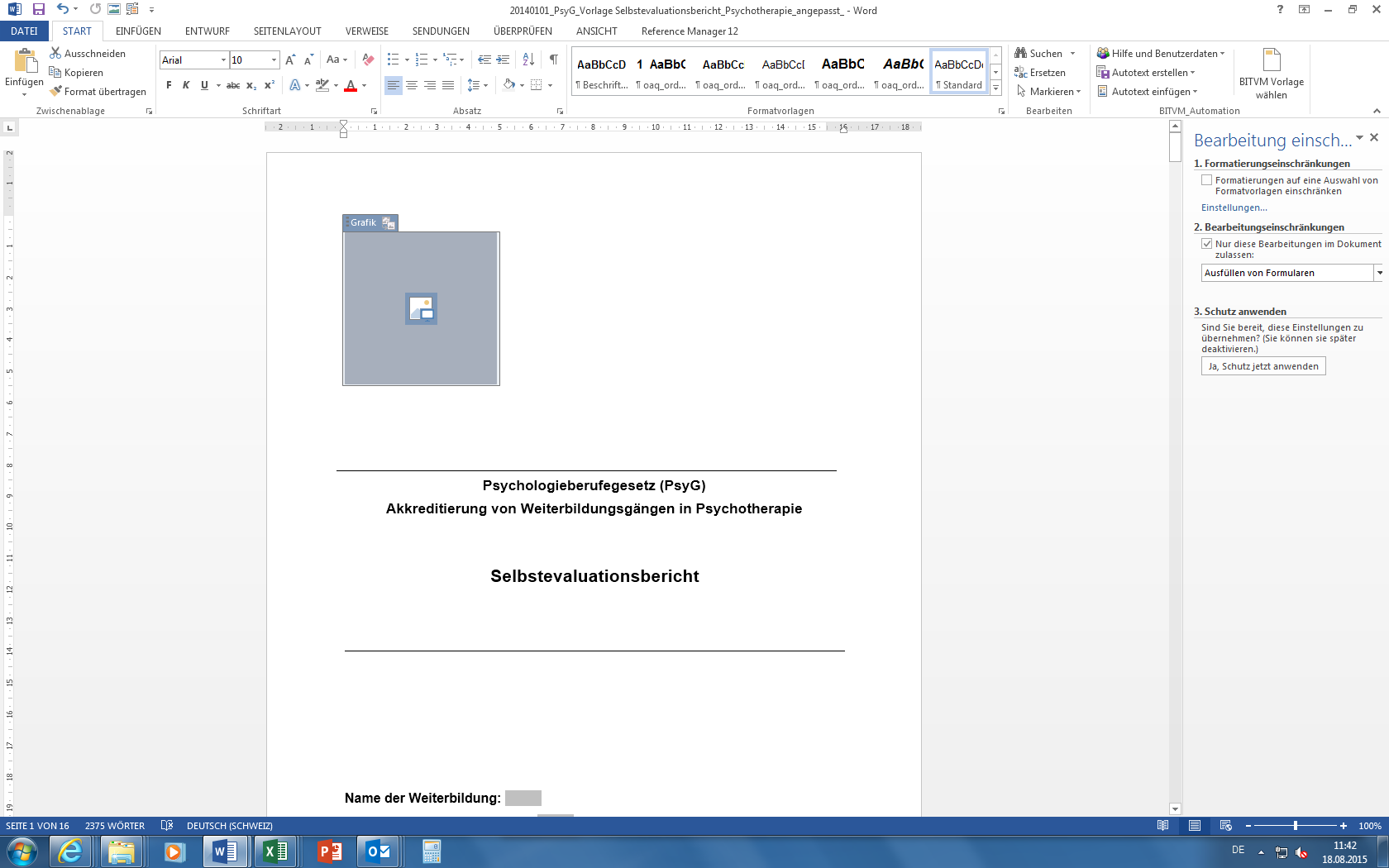 Vous pouvez écrire vos textes directement dans les champs de texte marqués en gris.Pour désactiver la protection de ce document, veuillez demander le mot de passe à l'adresse E-Mail suivante: psyg@bag.admin.ch Remarque généraleLe but premier du rapport d’autoévaluation est d’offrir aux experts externes une image complète de la formation postgrade, sur la base des standards de qualité. Il est donc essentiel d’aborder chaque standard dans son intégralité et d’en analyser chaque thème de manière complète. Etat des lieux / DescriptionPour chaque standard, veuillez décrire de quelle manière les processus ou exigences décrits par les standards sont mis en œuvre au sein de votre filière de formation postgrade. Il s’agit de faire une description factuelle, un état des lieux de la situation existante.AnalysePour chaque standard, veuillez analyser, sur la base de l’état des lieux établi, si tous les aspects mentionnés dans le standard sont implémentés au sein de la filière de formation postgrade et que les exigences formulées sont bien remplies. Si tout ou partie des exigences fixées par le standard ne sont pas remplies, veuillez en préciser les raisons et énoncer les améliorations qui pourraient être apportées.Forces et faiblesses par domaineA la fin de chaque domaine, veuillez présenter les forces et les faiblesses de votre filière de formation postgrade, au regard des standards traités dans le domaine correspondant. Veuillez également noter les propositions d’amélioration envisagées.AnnexesVeuillez mettre en annexe les documents servant à étayer prouver les informations fournies pour chaque standard dans l’état des lieux (mission, curriculum, directives/règlements p. ex. concernant la politique de recrutement, statistiques, organigrammes, divers concepts et instruments (concept et instruments de qualité), résultats d'évaluation etc.). Merci d’indiquer dans votre rapport quel standard est illustré par quelle annexe et d’intégrer une liste des annexes dans le chapitre 7. Critères d'accréditationDans le chapitre 4, veuillez analyser la conformité de votre filière de formation postgrade par rapport à chaque critère d'accréditation, selon les indications.Evaluation globaleDans le chapitre 5, veuillez faire une évaluation globale de votre filière de formation postgrade. Pour ce faire, vous pouvez reprendre les conclusions présentées pour chaque domaine et faire une analyse globale de la qualité de la filière. Résumez en quelques phrases les forces et les faiblesses de la filière ainsi que les propositions d’amélioration envisagées.Table des matières1	Présentation de la filière de formation postgrade	42	Autoévaluation: Personnes impliquées / groupe de pilotage	43	Conformité aux standards de qualité	5Domaine 1 – Mission et objectifs	5Standard 1.1 – Mission	5Standard 1.2 – Objectifs de la filière de formation postgrade	5Profil des forces et faiblesses dans le domaine 1	6Domaine 2 – Conditions cadre de la formation postgrade	6Standard 2.1 – Admission à la formation, durée et coûts	6Standard 2.2 – Organisation	6Standard 2.3 – Ressources	7Profil des forces et faiblesse dans le domaine 2	7Domaine 3 – Contenus de la formation	7Standard 3.1 – Principes	7Standard 3.2 – Volets	8Standard 3.3 – Connaissances et savoir-faire	8Standard 3.4 – Pratique clinique neuropsychologique	10Standard 3.5 – Supervision	10Profil des forces et faiblesse dans le domaine 3	11Domaine 4 – Etudiants	11Standard 4.1 – Système d’évaluation	11Standard 4.2 – Attestation des prestations de formation postgrade	11Standard 4.3 – Encadrement	11Profil des forces et faiblesse dans le domaine 4	12Domaine 5 – Formateurs	12Standard 5.1 – Sélection	12Standard 5.2 – Qualifications des enseignants	12Standard 5.3 – Qualifications des superviseurs	13Standard 5.4 – Formation continue	13Standard 5.5 – Evaluation	13Profil des forces et faiblesse dans le domaine 5	13Domaine 6 – Assurance qualité et évaluation	14Standard 6.1 – Système d'assurance qualité	14Standard 6.2 – Evaluation	14Profil des forces et faiblesse dans le domaine 6	144	Conformité aux critères d'accréditation (art. 13 al. 1)	155	Évaluation globale	166	Liste des abréviations	167	Liste des annexes	16Présentation de la filière de formation postgradeContexte institutionnel (institution/organisation offrant la formation postgrade):Informations sur la filière (date de la mise en place de la filière de formation postgrade, date de reconnaissance, nombre d'étudiants, nombre de formateurs etc.):Autoévaluation: Personnes impliquées / groupe de pilotage Composition du groupe / personnes impliquées (noms et fonctions des personnes, personne responsable, répartition des tâches, etc.):Conformité aux standards de qualitéPrincipe:Le but de la filière de formation postgrade en neuropsychologie est de doter les personnes qui obtiennent le diplôme (ci-après « diplômés ») des compétences professionnelles et relationnelles attendues des neuropsychologues et requises pour exercer leur activité professionnelle sous leur propre responsabilité.Les standards de qualité servent à vérifier si le contenu, la structure et les procédures inhérents à la filière de formation postgrade permettent d’atteindre ce but.Domaine 1 – Mission et objectifsStandard 1.1 – Mission1.1.1 La philosophie, les principes de base et le but de l’organisation responsable de la filière de formation postgrade (ci-après « organisation responsable ») sont formulés dans une mission. Cette mission est publiée.
Etat des lieux / DescriptionAnalyse1.1.2 Les axes principaux de la filière de formation postgrade découlent de la mission. Ils sont dûment motivés.
Etat des lieux / DescriptionAnalyseStandard 1.2 – Objectifs de la filière de formation postgrade1.2.1 Les objectifs d’apprentissage sont formulés et publiés. Leur contribution au but de la formation postgrade est précisée. Ils reprennent les objectifs de la formation postgrade fixés dans la LPsy.
Etat des lieux / DescriptionAnalyse1.2.2 Les contenus de la formation ainsi que les formes d’apprentissage et d'enseignement s’appuient sur les objectifs de la filière de formation postgrade et sur ses objectifs d’apprentissage.
Etat des lieux / DescriptionAnalyseProfil des forces et faiblesses dans le domaine 1Domaine 2 – Conditions cadre de la formation postgradeStandard 2.1 – Admission à la formation, durée et coûts2.1.1 Les conditions d’admission à la formation postgrade ainsi que la durée des études sont réglementées conformément à la LPsy et sont publiées.
Etat des lieux / DescriptionAnalyse2.1.2 Le coût total minimum à escompter pour la formation postgrade est indiqué de manière explicite. Il est présenté en détail et est publié.
Etat des lieux / DescriptionAnalyseStandard 2.2 – Organisation2.2.1 Les responsabilités, fonctions et processus inhérents à la filière de formation postgrade sont établis de manière explicite ; les milieux concernés ont accès aux informations y relatives.
Etat des lieux / DescriptionAnalyse2.2.2 Les différents rôles et fonctions des formateurs au sein de la filière de formation postgrade sont définis et délimités de façon adaptée.
Etat des lieux / DescriptionAnalyseStandard 2.3 – Ressources2.3.1 L’organisation responsable garantit que les ressources financières, humaines et techniques relatives à la filière de formation postgrade permettent de dispenser l’intégralité de ladite formation conformément aux standards de qualité et aux objectifs à atteindre.
Etat des lieux / DescriptionAnalyse2.3.2 L'équipement technique des établissements de formation postgrade est adapté aux exigences actuelles. Il permet d’avoir recours à différentes formes d’enseignement et d’apprentissage.
Etat des lieux / DescriptionAnalyseProfil des forces et faiblesse dans le domaine 2Domaine 3 – Contenus de la formationStandard 3.1 – Principes3.1.1 La formation postgrade permet d’acquérir des connaissances et un savoir-faire étendus, établis scientifiquement et empiriquement fondés, sur les liens entre les fonctions cérébrales et le vécu et le comportement humains. Elle permet aussi d’acquérir des compétences étendues de diagnostic, de traitement et de réadaptation neuropsychologiques de personnes souffrant de divers troubles et maladies psychiques liés à des atteintes cérébrales.
Etat des lieux / DescriptionAnalyse3.1.2 Les contenus de la formation postgrade correspondent aux connaissances scientifiques actuelles dans la spécialité.
Etat des lieux / DescriptionAnalyseStandard 3.2 – Volets3.2.1 La formation comprend une partie théorique (connaissances et savoir-faire) et une partie pratique (pratique clinique neuropsychologique, cas cliniques neuropsychologiques traités personnellement, supervision). 
Etat des lieux / DescriptionAnalyse3.2.2 En règle générale, la formation dure au moins quatre ans.Les différents éléments de la formation sont pondérés comme suit :	Formation théorique :	Connaissances et savoir-faire : au moins 500 unités au minimum (cours, séminaires, ateliers, apprentissage en ligne, etc.) 	Formation pratique :	Pratique clinique neuropsychologique: au moins 3600 heures d’activité clinique neuropsychologique supervisée dans au moins deux établissements distincts de soins ambulatoires ou hospitaliers accueillant des personnes présentant différents troubles ou pathologies neuropsychologiques pour diagnostic, traitement et/ou réadaptation. 	Cas cliniques neuropsychologiques traités personnellement : au moins 180 cas traités, attestés avec différentes étiologies, dont au moins 10 cas documentés de manière exhaustive (rapports). 	Supervision : au moins 200 unités de supervision Etat des lieux / DescriptionAnalyseStandard 3.3 – Connaissances et savoir-faire3.3.1 La formation postgrade transmet des connaissances et un savoir-faire en neuropsychologie étendus, établis scientifiquement et empiriquement fondés, en particulier dans les domaines suivants :
Etat des lieux / DescriptionAnalyseBases de neuropsychologie : •	Syndromes neuropsychologiques se produisant à tous les âges de la vie et leurs étiologies•	Neuroanatomie fonctionnelle•	Bases biochimiques et neurophysiologiques des fonctions cérébrales•	Ontogenèse et phylogenèse du système nerveux central•	Développement des fonctions cognitives•	Plasticité fonctionnelle du système nerveux central
Etat des lieux / DescriptionAnalyseDiagnostic clinique neuropsychologique :•	Gestion de l’entretien et de la relation avec le patient•	Entretien exploratoire et anamnestique•	Choix, utilisation et évaluation de différents procédés diagnostiques•	Procédés électro physiologiques (EEG et MEG) et par imagerie (IRM, IRMf, TEP, CT)•	Rapports et expertises neuropsychologiques
Etat des lieux / DescriptionAnalyseTraitement et réadaptation cliniques neuropsychologiques :•	Analyse des problèmes et des comportements•	Définition des objectifs et planification du traitement•	Stratégies et techniques de traitement neuropsychologique•	Gestion de l’entretien et de la relation avec le patient à différents stades du traitement neuropsychologique•	Evaluation du déroulement et des résultats du traitement
Etat des lieux / DescriptionAnalyse3.3.2 Les éléments suivants font partie intégrante de la formation postgrade :•	Connaissances fondamentales des principales disciplines connexes •	Résultats de la recherche neuropsychologique et impact de ces résultats sur la pratique •	Réflexion critique sur la portée et les limites du diagnostic, du traitement et de la réadaptation neuropsychologiques •	Connaissance des différents contextes démographiques, socio-économiques et culturels des patients et de leurs implications pour le diagnostic, le traitement et la réadaptation neuropsychologiques•	Réflexion sur la déontologie et les devoirs professionnels •	Réflexion critique sur les questions d’éthique et de politique sociétale liées à la neuropsychologie et aux sciences neurologiques•	Connaissances de base des systèmes juridique, social, sanitaire et des assurances ainsi que de leurs institutions•	Gestion du cadre professionnel et encouragement de la collaboration interdisciplinaire
Etat des lieux / DescriptionAnalyseStandard 3.4 – Pratique clinique neuropsychologique3.4 L’organisation responsable veille à ce que, durant sa formation, chaque étudiant acquière la vaste expérience nécessaire au diagnostic, au traitement et à la réadaptation cliniques neuropsychologiques de personnes présentant les troubles et les pathologies neuropsychologiques les plus divers. Elle veille à ce que les différents lieux de pratique des étudiants leur permettent d’acquérir cette vaste expérience.
Etat des lieux / DescriptionAnalyseStandard 3.5 – Supervision3.5 L’organisation responsable veille à ce que la pratique neuropsychologique des étudiants soit supervisée régulièrement, c’est-à-dire encadré, surveillé et développé. Elle garantit que des superviseurs qualifiés permettent aux étudiants de progresser par étapes dans leur pratique de la neuropsychologie, dans un cadre sécurisant.
Etat des lieux / DescriptionAnalyseProfil des forces et faiblesse dans le domaine 3Domaine 4 – EtudiantsStandard 4.1 – Système d’évaluation4.1.1 Le niveau et le développement des connaissances théoriques et pratiques ainsi que ceux des compétences sociales des étudiants sont vérifiés et évalués par des procédures définies et transparentes. Les étudiants sont informés régulièrement du niveau de connaissances qu’ils ont atteint par rapport aux objectifs d’apprentissage.
Etat des lieux / DescriptionAnalyse4.1.2 Un examen final permet de déterminer si les étudiants ont acquis le niveau des connaissances théoriques et pratiques ainsi que les compétences sociales nécessaires pour atteindre le but de la formation postgrade.
Etat des lieux / DescriptionAnalyseStandard 4.2 – Attestation des prestations de formation postgrade4.2 Sur demande des étudiants, une attestation confirmant les modules de formation postgrade réalisés ainsi que les volets de formation postgrade achevés est délivrée.
Etat des lieux / DescriptionAnalyseStandard 4.3 – Encadrement4.3.1 Un encadrement portant sur toutes les questions relatives à la formation est garanti à tous les étudiants durant toute la durée de la formation postgrade.
Etat des lieux / DescriptionAnalyse4.3.2 Les étudiants sont soutenus dans la recherche des postes de travail appropriés à la pratique clinique neuropsychologique.
Etat des lieux / DescriptionAnalyseProfil des forces et faiblesse dans le domaine 4Domaine 5 – FormateursStandard 5.1 – Sélection5.1 Les exigences envers les formateurs ainsi que les processus de sélection des candidats sont définis.
Etat des lieux / DescriptionAnalyseStandard 5.2 – Qualifications des enseignants5.2 Les enseignants sont compétents dans leur branche et au niveau didactique. En règle générale, ils sont titulaires d’un diplôme d’une haute école, ont suivi une formation postgrade et possèdent plusieurs années d’expérience dans leur domaine de spécialisation.
Etat des lieux / DescriptionAnalyseStandard 5.3 – Qualifications des superviseurs5.3 En règle générale, les superviseurs sont titulaires d’un diplôme en psychologie d’une haute école, ont suivi une formation postgrade qualifiée de plusieurs années en neuropsychologie et attestent de cinq ans d’activité professionnelle dans le domaine de la neuropsychologie depuis l’obtention de leur diplôme. 
Etat des lieux / DescriptionAnalyseStandard 5.4 – Formation continue5.4 L’organisation responsable oblige les formateurs à suivre régulièrement des formations continues dans leur domaine de spécialisation.
Etat des lieux / DescriptionAnalyseStandard 5.5 – Evaluation5.5 Les formateurs sont évalués périodiquement et informés des résultats de cette évaluation. L'organisation responsable veille à ce que les mesures nécessaires soient prises en fonction des résultats de l’évaluation.
Etat des lieux / DescriptionAnalyseProfil des forces et faiblesse dans le domaine 5Domaine 6 – Assurance qualité et évaluationStandard 6.1 – Système d'assurance qualité6.1.1 Un système défini et transparent d’assurance et de développement de la qualité de la filière de formation postgrade est établi.
Etat des lieux / DescriptionAnalyse6.1.2 Les étudiants et les formateurs participent systématiquement au développement de la filière de formation postgrade.
Etat des lieux / DescriptionAnalyseStandard 6.2 – Evaluation6.2.1 La filière de formation postgrade est évaluée périodiquement. Les résultats de l’évaluation servent au développement de la filière.
Etat des lieux/DescriptionAnalyse6.2.2 L’évaluation comprend un sondage systématique auprès des étudiants, des diplômés et des formateurs. 
Etat des lieux / DescriptionAnalyseProfil des forces et faiblesse dans le domaine 6Conformité aux critères d'accréditation (art. 13 al. 1)a)	La filière de formation postgrade est sous la responsabilité d'une association professionnelle nationale, d'une haute école ou d'une autre organisation appropriée (organisation responsable). Veuillez noter le nom de l'organisation responsable :b)	La filière de formation postgrade permet aux personnes en formation d'atteindre les objectifs de la formation postgrade fixés à l'article 5 LPsy.Veuillez résumer vos analyses des standards (cf. chapitre 5 Évaluation globale) : c)	La filière de formation postgrade se fonde sur la formation en psychologie dispensée par une haute école.Veuillez résumer votre analyse concernant le standard 2.1 1. (admission, durée et coûts) : d)	La filière de formation postgrade prévoit une évaluation appropriée des connaissances et des capacités des personnes en formation. Veuillez résumer votre analyse concernant le standard 4.1 (système d'évaluation) : e)	La filière de formation postgrade comprend un enseignement théorique et une formation pratique.Veuillez résumer votre analyse concernant le domaine 3 (contenus de la formation postgrade) :  f)	La filière de formation postgrade requiert des personnes en formation qu'elles fournissent une contribution personnelle et qu'elles assument des responsabilités.Veuillez résumer votre analyse concernant les standards 3.4 à 3.5 : g)	L'organisation responsable dispose d'une instance indépendante et impartiale chargée de statuer, selon une procédure équitable, sur les recours des personnes en formation.	Veuillez faire une description de l’instance de recours, des procédures concernant la formation postgrade (localisation, composition, procédures etc.): Évaluation globaleFaites une évaluation globale de votre filière de formation postgrade et faites une analyse globale de la qualité de la filière en fonction des exigences fixées par les standards de qualité. Résumez en quelques phrases les forces et les faiblesses de la filière ainsi que les propositions d’amélioration envisagées.Liste des abréviationsListe des annexesLoi sur les professions de la psychologie (LPsy)Accréditation des filières de formation postgrade en neuropsychologie: accréditation provisoireForces Faiblesses Propositions d’améliorationsPropositions d’améliorationsForcesFaiblessesPropositions d’améliorationsPropositions d’améliorationsForcesFaiblessesPropositions d’améliorationsPropositions d’améliorationsForcesFaiblessesPropositions d’améliorationsPropositions d’améliorationsForcesFaiblessesPropositions d’améliorationsPropositions d’améliorationsForcesFaiblessesPropositions d’améliorationsPropositions d’améliorations